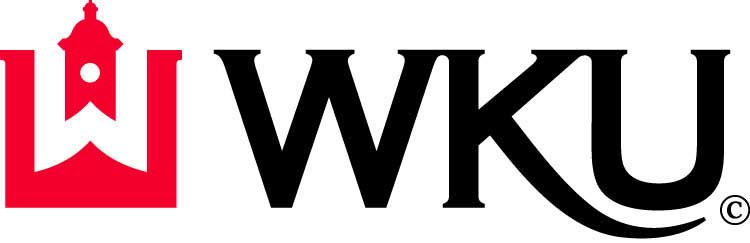 Educational Leadership Doctoral Program 2014-16 Schedule of Course Offerings (Updated 05/20/2014)*Study Abroad Opportunity	†This course is a prerequisite to EDLD 722, but does NOT count toward the doctoral program.  The fall offering will be on weekends to accommodate doctoral students; the spring offering will be on a schedule that accommodates master’s level students, so may not fall on weekends.Note to Students:  Courses listed by each specialization are designed specifically for that specialization—they may/may not be suitable as electives for other specializations.  Please confer with your program specialization advisor or dissertation chair to determine their suitability with your program.Fall 2014J Term 2015Spring 2015Summer 2015Fall 2015J Term 2016Spring 2016Summer 2016COREOrientationEDLD 702EDLD 702EDLD 702EDLD 702CORELeadershipEDLD 720EDLD 730EDLD 710EDLD 720EDLD 710EDLD 730EDLD 720EDLD 730EDLD 710EDLD 720EDLD 710EDLD 730COREResearchEDLD 712EDLD 732EDLD 722EDLD 732EDLD 712EDLD 722EDLD 712EDLD 732EDLD 722EDLD 732EDLD 712EDLD 722SPECIALIZATIONOrganizational LeadershipBA 751EDLD 795BA 752BA 753BA 751PSY 773BA 752BA 753PSYS 771SPECIALIZATIONP-12 Administrative LeadershipEDAD 707EDAD 710EDAD 708EDAD 710SPECIALIZATIONPostsecondary LeadershipEDFN 685EDFN 724EDFN 675EDFN 728EDFN 685EDFN 724EDFN 675EDFN 728SPECIALIZATIONTeacher LeadershipIED 703IED 704EDU 701IED 703IED 704EDU 702SPECIALIZATIONALLEDFN 501†EDFN 603     LME 737EDLD 795EDLD 796*EDLD 797EDFN 603EDFN 726EDFN 501†EDLD 797LME 737EDLD 795EDLD 796*EDLD 797EDFN 603EDFN 726Core Program Specialization Courses Students Should TakeCore Program Specialization Courses Students Should TakeCore Program Specialization Courses Students Should TakeCore Program Specialization Courses Students Should TakeOrganizational LeadershipP-12 Administrative LeadershipPostsecondary LeadershipTeacher LeadershipBA 751BA 752EDAD 707EDAD 708EDFN 675EDFN 685IED 703IED 704